Italian 2 Final Exam Topics/ReviewSapere/Conoscere	Sapere – to know facts/information, to know how to do something		Present tense conjugations:			so			sappiamo			sai			sapete			sa			sanno	Conoscere – to be familiar with		Present tense conjugations:			conosco		conosciamo			conosci			conoscete			conosce		conoscono		Present Progressive	-used to talk about what is happening right now – in this moment	-formed with stare and the gerund (compound tense)	-the gerund is formed by adding –ando (-are verbs) or –endo (-ere/-ire verbs)		Stare conjugations			sto			stiamo			stai			state			sta			stanno		Irregular gerund forms:			Fare – facendo			Dire – dicendo			Bere – bevendo	-ex. – He is paying soccer –Lui sta giocando a calcioPresent tense (regular and irregular verbs)Present tense (reflexive verbs)	-Reflexive verbs – usually translate as “doing something for oneself”	-Reflexive pronouns:		mi			ci		ti			vi		si			si-Reflexive verbs are conjugated just like regular verbs – just with the addition of the reflexive pronoun before the conjugated verb-ex. – Mi alzo alle sei – I get up at 6Reflexive/Reciprocal verbs (all tenses)	-Reflexive verbs – “to do something for oneself”	-Reciprocal verbs – “each other”	-Conjugated in the same way, both use reflexive pronouns		-reciprocal verbs can only be plural		-when using passato prossimo, conjugated with essereDirect object pronouns	-Direct  object pronouns replace the direct object in a sentence	-Direct objects answer the questions WHAT? or WHO?	-Usually gets placed BEFORE the conjugated verb, except:		- with commands (attach)		-with dovere, potere, volere (can go before conjugated verb or can be attached to the infinitive)	-DOPs:		mi – me		ci - us		ti – you			vi – you (pl.)		lo – him/it (m.)		li – them (m.)		la – her/it (f.)		le – them (f.)	-Direct object pronouns LO and LA become L’ in front of avere – passato prossimo 	- When using passato prossimo, the past participle must agree with the direct object pronoun	-ex.1 – I buy the books – Io compro i libri – Li compro	-ex. 2 – I bought the books – Io ho comprato i libri – Li ho compratiIndirect object pronouns	-Indirect object pronouns replace the indirect object in a sentence	-Indirect objects answer the questions TO WHOM? or FOR WHOM?	-Usually gets placed BEFORE the conjugated verb, except:		- with commands (attach)		-with dovere, potere, volere (can go before or can be attached to the infinitive)IOPs:mi – to/for me		ci – to/for us		ti – to/for you		vi – to/for you (pl.)		gli – to/for him		gli/loro – to/for them		le – to/for her			-No special rules for passato prossimo (no contractions, no agreement)	-When using LORO – must be placed after the verb	-ex.1 – I buy the books – Io compro i libri – Li compro	-ex. 2 – I bought the books – Io ho comprato i libri – Li ho compratiDouble object pronouns	-follow rules for direct/indirect object pronouns	-to fill in chart, remember:		-mi, ti, ci, vi (i changes to e)		-gli and le combine with DOP by changing to glie		-with LORO, DOP comes first, then verb, then loroPassato prossimo	-used to discuss completed actions/events in the past	-avere or essere + past participle-avere						-essere		ho		abbiamo			sono		siamo		hai		avete				sei		siete		ha		hanno				è		sono	-Choose avere or essere by using THE HOUSE OF ESSERE or SUPERMAN  DAVE T.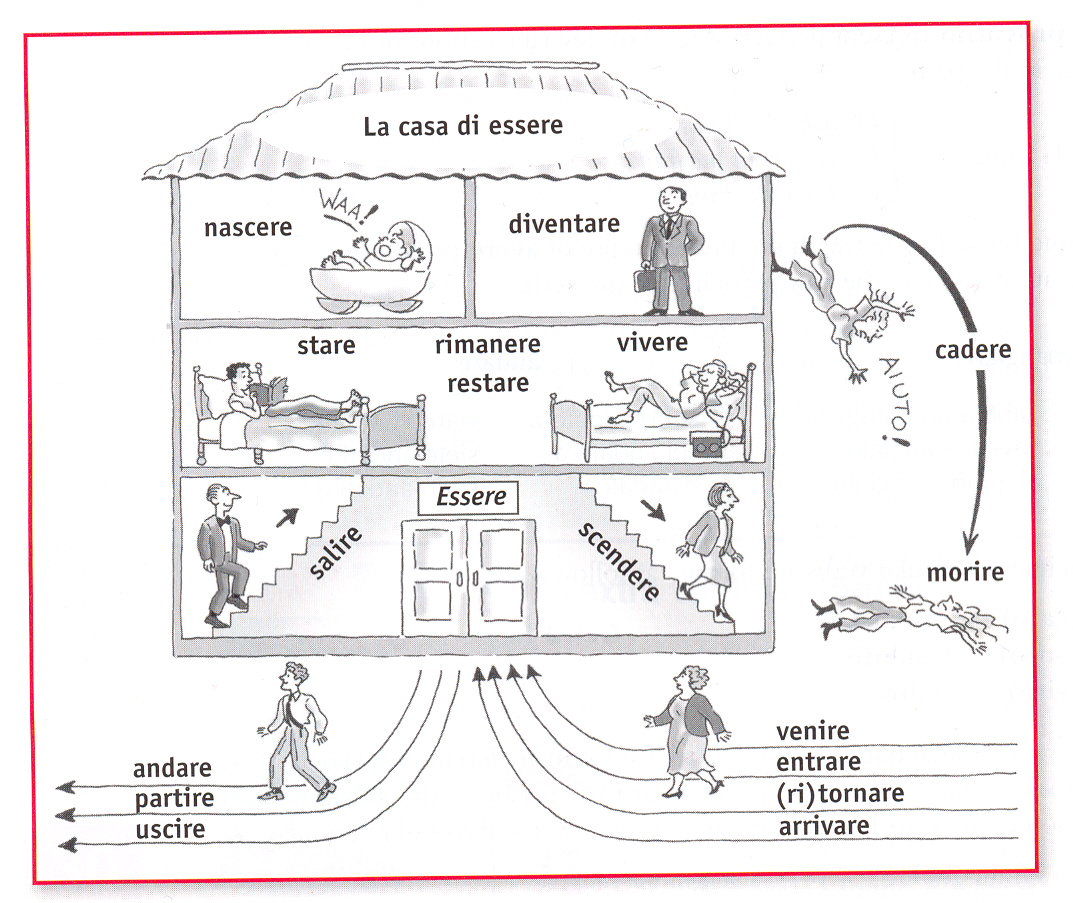 Superman Dave T.:S (salire, scendere)U (uscire)P (partire)E (essere)	R (restare, rimanere, ritornare)M (morire)A (andare)N (nascere)D (diventare)A (arrivare)V (venire, vivere)E (entrare)T (tornare)	-Regular past participles:		-are verbs – ato		-ere verbs – uto		-ire verbs – ito	-Irregular past participles:*starred verbs require ESSEREWhen using AVERE – past participles end in –o (they don’t agree)When using ESSERE – past participles may end in –o, -a, -e, or –i (they must agree)Using passato prossimo with REFLEXIVE or RECIPROCAL verbs**You must use essereReflexive pronoun 	+ 	essere	 + 	past participlesImperfetto-used to discuss things that used to be, ongoing or continuous actions in the past, and past weather, ages, time, physical/emotional states of being-Most verbs are regular and use the following endings (only remove the “RE” from the verb):	-vo		-vamo	-vi		-vate	-va		-vano-Irregular verbs:	-fare (face)	-dire (dice)	-bere (beve)		+regular endings-Essere	ero		eravamo	eri		eravate	era		eranoPossessive adjectives/pronouns** Possessive adjectives agree in gender and number with what/who is being possessed – NOT with the possessor** Drop the article with singular family members (plurals KEEP the article)	Exceptions:When used with loroWhen used with mamma and papàSome expressions like “a casa mia”Modified nouns/ nouns and adjectives (la mia cara sorella, la mia sorellina)Questo/QuelloForms of questo:Forms of quello:Comparisons/Superlatives	-Comparisons		Of Equality:			Tanto/quanto – can be used for nouns AND adjectives (must agree when comparing nouns)			Così/Come – can only be used for adjectives		Of Inequality:			Più di/meno di – two people/things, one quality			Più che/meno che – two qualities, one person/thing	-Superlatives		Il/la/I/Le + più/meno (or irregulars) + di _____________			-Irregulars:		Meglio – better (adverb)		Peggio – worse (adverb)		Migliore – better (adjective)		Peggiore – worse (adjective)		Minore – smaller, less, younger		Maggiore – greater, more, olderFuturo/Condizionale	-Futuro - Used to talk about what WILL happen	-Condizionale – Used to talk about what WOULD happen under certain circumstancesFuture endings:					Conditional endings:Ò		EMO				EI			EMMOAI		ETE				ESTI			ESTEÀ		ANNO				EBBE			EBBERORegular –ere and –ire verbs:	-drop final e	-add endingsRegular –are verbs:	-drop final e	-change “a” to “e”	-add endingsSpelling changes with –are verbs:-ciare, -giare – drop i-care, -gare – add hIrregular verbs:A doesn’t change to E			RR			Drop vowel			Esseredare (dar-)				bere (berr-)		andare	(andr-)			(sar-)fare (far-)				rimanere (rimarr-)	avere (avr-)stare (star-)				venire (verr-)		cadere (cadr-)					volere (vorr-)		dovere (dovr-)								potere (potr-)								sapere (sapr-)								vedere (vedr-)								vivere (vivr-)iotului/leiNoivoilorocantarecantocanticantacantiamocantatecantanoleggereleggoleggileggeleggiamoleggeteleggonoaprireaproapriapreapriamoapriteapronofinirefiniscofiniscifiniscefiniamofinitefinisconoiotului/leiNoivoiloroesseresonoseièsiamosietesonoaverehohaihaabbiamoavetehannoandarevadovaivaandiamoandatevannodaredodaidàdiamodatedannofarefacciofaifafacciamofatefannostarestostaistastiamostatestannodoveredevodevidevedobbiamodovetedevonopoterepossopuoipuòpossiamopotetepossonovolerevogliovuoivuolevogliamovoletevoglionoberebevobevibevebeviamobevetebevonosaperesosaisasappiamosapetesannodiredicodicidicediciamoditediconouscireescoesciesceusciamousciteesconovenirevengovienivieneveniamovenitevengonoLOLALILEMIMe loMe laMe liMe leTITe loTe laTe liTe leGLIGlieloGlielaGlieliGlieleLEGlieloGlielaGlieliGlieleCICe loCe laCe liCe leVIVe loVe laVe liVe leGLIGlieloGlielaGlieliGlieleLOROLo…loroLa…loroLi…loroLe…loroItalianPast participleEnglishaccendereAccesoto turn onaprireApertoto openbereBevutoto drinkchiedereChiestoto ask forchiudereChiusoto closeconoscereConosciutoto knowcorreggereCorrettoto correctcorrereCorsoto rundecidereDecisoto decidedipingereDipintoto paintdireDittoto say/telldiscutereDiscussoto discussessere*Statoto befareFattoto do/makeleggereLettoto readmettereMessoto putmorire*Mortoto dienascere*Natoto be bornoffrireOffertoto offerperderePersoto losepiangerePiantoto cryprenderePresoto takeridereRisoto laughrimanere*Rimastoto remainrispondereRispostoto respondrompereRottoto breakscendere*Scesoto go downscrivereScrittoto writesoffrireSoffertoTo suffersorridereSorrisoto smilespegnereSpentoto turn offspendereSpesoto spendvedereVistoto seevenire*Venutoto comevincereVintoto winvivere*Vissutoto liveMasculine singularFeminine singularMasculine pluralFeminine pluralMyIl mioLa miaI mieiLe mieYour (tu)Il tuoLa tuaI tuoiLe tueHis/her/your (Lei)Il suoLa suaI suoiLe sueOurIl nostroLa nostraI nostriLe nostreYour (plural)Il vostroLa vostraI vostriLe vostreTheirIl loroLa loroI loroLe loroSingularPluralMasculineQUESTOQUEST’ (word beginning with vowel)QUESTIFeminineQUESTAQUEST’ (word beginning with vowel)QUESTESPMQUELQUELLOQUELL’QUEIQUEGLIFQUELLAQUELL’QUELLE